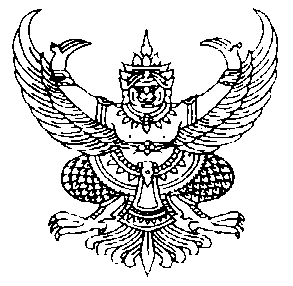 ประกาศเทศบาลตำบลป่าซางเรื่อง  การสอบราคาจ้างเหมาโครงการ จำนวน 4 โครงการ*******************************************		เทศบาลตำบลป่าซาง  มีความประสงค์จะสอบราคาจ้างเหมาก่อสร้าง จำนวน 4 โครงการ ดังมีรายละเอียดดังนี้1.โครงการก่อสร้างถนน คสล.เชื่อมระหว่างบ้านป่าซาง หมู่ 3 และบ้านร่องคี หมู่ 1 กว้าง 4 เมตร ยาว 300 เมตร หนา 0.15 เมตร รายละเอียดตามปริมาณงานและแบบแปลนที่กำหนด ราคากลาง 558,000.-บาท (ห้าแสนห้าหมื่นแปดพันบาทถ้วน) ระยะเวลาดำเนินการ 60 วัน เอกสารสอบราคาชุดละ 500.-บาท จ่ายจากเงินอุดหนุนเฉพาะกิจสำหรับพัฒนาองค์กรปกครองส่วนท้องถิ่นกรณีเร่งด่วน2.โครงการก่อสร้างถนน คสล. บ้านแม่สลอง หมู่ 14 กว้าง 4 เมตร ยาว 280 เมตร หนา 0.15 เมตร รายละเอียดตามปริมาณงานและแบบแปลนที่กำหนด ราคากลาง 521,000.-บาท (ห้าแสนสองหมื่นหนึ่งพันบาทถ้วน) ระยะเวลาดำเนินการ 60 วัน เอกสารสอบราคาชุดละ 500.-บาท จ่ายจากเงินอุดหนุนเฉพาะกิจสำหรับพัฒนาองค์กรปกครองส่วนท้องถิ่นกรณีเร่งด่วน3.โครงการก่อสร้างถนน คสล.เชื่อมระหว่างบ้านศรียางมูล หมู่ 8 และบ้านป่าห้า หมู่ 6 ขนาดกว้าง 4 เมตร ยาว 403.50 เมตร หนา 0.15 เมตร รายละเอียดตามปริมาณงานและแบบแปลนที่กำหนด ราคากลาง 751,000.-บาท (เจ็ดแสนห้าหมื่นหนึ่งพันบาทถ้วน) ระยะเวลาดำเนินการ 60 วัน เอกสารสอบราคาชุดละ 500.-บาท จ่ายจากเงินอุดหนุนเฉพาะกิจสำหรับพัฒนาองค์กรปกครองส่วนท้องถิ่นกรณีเร่งด่วน4.โครงการก่อสร้างถนน คสล.บ้านแม่สลอง หมู่ 4 ซอย 7 กว้าง 4 เมตร ยาว 300 เมตร หนา 0.15 เมตร รายละเอียดตามปริมาณงานและแบบแปลนที่กำหนด ราคากลาง 558,000.-บาท (ห้าแสนห้าหมื่นแปดพันบาทถ้วน) ระยะเวลาดำเนินการ 60 วัน เอกสารสอบราคาชุดละ 500.-บาท  จ่ายจากเงินอุดหนุนเฉพาะกิจสำหรับพัฒนาองค์กรปกครองส่วนท้องถิ่นกรณีเร่งด่วน			ผู้มีสิทธิเสนอราคาจะต้องมีคุณสมบัติดังต่อไปนี้	   	1.เป็นนิติบุคคล หรือบุคคลธรรมดา ที่มีอาชีพรับจ้างทำงานที่จะสอบราคาดังกล่าว	   	2.ไม่เป็นผู้ที่ถูกแจ้งเวียนชื่อเป็นผู้ทิ้งงานของทางราชการ รัฐวิสาหกิจ หรือหน่วยงานบริหารราชการส่วนท้องถิ่น ในขณะที่ยื่นซองสอบราคา	3.ไม่เป็นผู้ได้รับเอกสิทธิ์หรือความคุ้มกัน ซึ่งอาจปฏิเสธไม่ยอมขึ้นศาลไทย เว้นแต่รัฐบาลของผู้เสนอราคาได้มีคำสั่งให้สละสิทธิ์ความคุ้มกันเช่นว่านั้น		4.ไม่เป็นผู้มีผลประโยชน์ร่วมกันกับผู้เสนอราคารายอื่นที่เข้าเสนอราคาให้แก่ เทศบาลตำบลป่าซาง  หรือไม่เป็นผู้กระทำการอันเป็นการขัดขวางการแข่งขันราคาอย่างเป็นธรรม ในการสอบราคาครั้งนี้-2-		5.มีผลงานก่อสร้างประเภทเดียวกันกับงานที่สอบราคา  ผลงานต้องเป็นสัญญาเดียวและแล้วเสร็จตามสัญญา ในวงเงินไม่น้อยกว่า    -   บาท  เป็นคู่สัญญาโดยตรงกับส่วนราชการหน่วยงานตามกฎหมายว่าด้วยระเบียบบริหารราชการส่วนท้องถิ่น  หน่วยงานอื่นซึ่งมีฐานะเป็นราชการบริหารส่วนท้องถิ่น  รัฐวิสาหกิจ  หรือหน่วยงานเอกชนที่เทศบาลตำบลเชื่อถือ		6.การลงนามในสัญญาก็ต่อเมื่อได้รับอนุมัติจัดสรรเงินจากกรมส่งเสริมการปกครองท้องถิ่นแล้วเท่านั้น		7.บุคคลหรือนิติบุคคลที่จะเข้าเป็นคู่สัญญาต้องไม่อยู่ในฐานะเป็นผู้ไม่แสดงบัญชีรายรับรายจ่าย หรือแสดงบัญชีรายรับรายจ่ายไม่ถูกต้องครบถ้วนในสาระสำคัญ		8.บุคคลหรือนิติบุคคลที่จะเข้าเป็นคู่สัญญากับหน่วยงานของรัฐซึ่งได้ดำเนินการจัดซื้อจัดจ้างด้วยระบบอิเล็กทรอนิกส์ (e-Government Procurement : e-GP) ต้องลงทะเบียนในระบบอิเล็กทรอนิกส์ของกรมบัญชีกลางที่เว็บไซต์ศูนย์ข้อมูลจัดซื้อจัดจ้างภาครัฐ		9.คู่สัญญาต้องรับจ่ายเงินผ่านบัญชีเงินธนาคาร	             กำหนดดูสถานที่ก่อสร้างและรับฟังคำชี้แจงรายละเอียดเพิ่มเติม  ในวันที่ 21 สิงหาคม 2556 เวลา  10.00  น.  ณ  สำนักงานเทศบาลตำบลป่าซาง  กรณีที่ผู้ซื้อแบบไม่มาดูสถานที่ก่อสร้างและรับฟังคำชี้แจงรายละเอียดเพิ่มเติม  ให้ถือว่าผู้ซื้อแบบได้ทราบสถานที่ตลอดจนอุปสรรคและปัญหาต่าง  ๆ  ดีแล้ว  เมื่อมีอุปสรรคและปัญหาต่าง  ๆ  ในเวลาทำงานจะนำมาอ้างให้พ้นผิดมิได้	          กำหนดยื่นซองสอบราคา  ตั้งแต่วันที่  19-28 สิงหาคม 2556 ได้ที่ กองคลัง งานทะเบียนทรัพย์สินและพัสดุ  เทศบาลตำบลป่าซาง ระหว่างเวลา 08.30  น. ถึง 16.30  น.  ไม่เว้นวันหยุดราชการ และวันที่ 29 สิงหาคม 2556 ณ  ศูนย์รวมข้อมูลข่าวสารการจัดซื้อจัดจ้างเทศบาลตำบลระดับอำเภอ อาคารกาญจนาภิเษก ชั้น 2 ที่ว่าการอำเภอแม่จัน เวลา 08.30 น.-16.30 น.        กำหนดเปิดซองสอบราคา  ในวันที่  30 สิงหาคม 2556 ณ  ศูนย์รวมข้อมูลข่าวสารการจัดซื้อจัดจ้างเทศบาลตำบลระดับอำเภอ อาคารกาญจนาภิเษก ชั้น 2 ที่ว่าการอำเภอแม่จัน เวลา 09.00 น. เป็นต้นไป		ผู้สนใจติดต่อขอซื้อเอกสารสอบราคา  ได้ที่ กองคลัง งานทะเบียนทรัพย์สินและพัสดุ เทศบาลตำบลป่าซาง ระหว่างวันที่ 19-28 สิงหาคม 2556 ไม่เว้นวันหยุดราชการ  ตั้งแต่เวลา 08.30  น.-16.30  น.  หรือสอบถามทางโทรศัพท์หมายเลข 0–5360–2662  ในวันและเวลาราชการ 		ประกาศ  ณ  วันที่  19   เดือน  สิงหาคม   พ.ศ.2556                                                (นายพงษ์พันธ์  ขันคำกาศ)                                   นายกเทศมนตรีตำบลป่าซาง